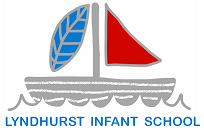 Statements of Evidence for Spiritual, Moral, Social and Cultural Development